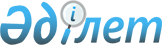 Об утверждении Плана мероприятий на 2009-2011 годы по реализации Концепции стратегического национального проекта "Культурное наследие" на 2009-2011 годыПостановление Правительства Республики Казахстан от 16 февраля 2009 года № 158

      Правительство Республики Казахстан ПОСТАНОВЛЯЕТ : 



      1. Утвердить прилагаемый План мероприятий на 2009-2011 годы по реализации Концепции стратегического национального проекта "Культурное наследие" на 2009-2011 годы (далее - План). 



      2. Центральным исполнительным органам: 



      1) принять меры по реализации Плана; 



      2) по итогам полугодия и года к 10 июля и 10 января представлять информацию о ходе исполнения Плана в Министерство культуры и информации Республики Казахстан. 



      3. Министерству культуры и информации Республики Казахстан обеспечить предоставление в Правительство Республики Казахстан сводной информации о ходе исполнения Плана ежегодно к 20 июля и 20 января. 



      4. Признать утратившим силу постановление Правительства Республики Казахстан от 10 декабря 2007 года № 1203 "Об утверждении Программы "Культурное наследие" на 2007-2009 годы" (САПП Республики Казахстан, 2007 г., № 46, ст. 555). 



      5. Настоящее постановление вводится в действие со дня подписания.        Премьер-Министр 

      Республики Казахстан                       К. Масимов 

Утвержден         

постановлением Правительства 

Республики Казахстан     

от 16 февраля 2009 года № 158  План мероприятий на 2009-2011 годы по реализации 

Концепции стратегического национального проекта 

"Культурное наследие" на 2009-2011 годы       Сноска. План с изменениями, внесенными постановлениями Правительства РК от 11.09.2009 № 1360; от 13.04.2010 № 297.

      Примечание: расшифровка аббревиатур: 

      МКИ - Министерство культуры и информации Республики Казахстан 

      МОН - Министерство образования и науки Республики Казахстан 

      * Объемы расходов на 2010-2011 годы будут определяться (уточняться) в рамках прогнозных показателей республиканского бюджета на соответствующий финансовый год. 
					© 2012. РГП на ПХВ «Институт законодательства и правовой информации Республики Казахстан» Министерства юстиции Республики Казахстан
				№ 

п/п Мероприятия Форма 

заверше- 

ния Ответ- 

ствен- 

ные за 

испол- 

нение 

(реа- 

лиза- 

цию) Срок 

испол- 

нения 

(реа- 

ли- 

зации) Предполагаемые 

расходы, 

млн. тенге Предполагаемые 

расходы, 

млн. тенге Предполагаемые 

расходы, 

млн. тенге Источник 

финанси- 

рования № 

п/п Мероприятия Форма 

заверше- 

ния Ответ- 

ствен- 

ные за 

испол- 

нение 

(реа- 

лиза- 

цию) Срок 

испол- 

нения 

(реа- 

ли- 

зации) 2009 2010 2011 Источник 

финанси- 

рования 1 2 3 4 5 6 7 8 9 1. Формирование национальных символов 1. Формирование национальных символов 1. Формирование национальных символов 1. Формирование национальных символов 1. Формирование национальных символов 1. Формирование национальных символов 1. Формирование национальных символов 1. Формирование национальных символов 1. Формирование национальных символов 1. Могильник 

Берель 

(реставрация 

и консервация 

золотых 

археологичес- 

ких изделий), 

V - IV века до нашей эры Информация 

в Прави- 

тельство 

Республики 

Казахстан МКИ 20 

июля 

2009 

года, 

20 

января 

2010 

года 25,0 - - Респуб- 

ликан- 

ский 

бюджет 2. Реставрация и 

консервация 

памятников 

древнего 

Саурана, XIII 

- XVIII века Информация 

в Прави- 

тельство 

Республики 

Казахстан МКИ 20 

июля 

и 20 

января 

еже- 

годно 16,5 30,3 71,2 Респуб- 

ликан- 

ский 

бюджет 3. Реставрация и 

восстановление 

средневековых 

главных ворот 

Шахристана 

(Ески Туркес- 

тан - Дарваза 

- какпа, 

Мусялла - 

какпа, Жеты 

Ата - какпа, 

Ишан - какпа), 

XIV-XVIII вв. Информация 

в Прави- 

тельство 

Республики 

Казахстан МКИ 20 

июля и 

20 

января 

еже- 

годно 24,5 18,0 16,9 Респуб- 

ликан- 

ский 

бюджет 66,0 48,3 88,1 Всего: 

202,4 2. Развитие культурного туризма 2. Развитие культурного туризма 2. Развитие культурного туризма 2. Развитие культурного туризма 2. Развитие культурного туризма 2. Развитие культурного туризма 2. Развитие культурного туризма 2. Развитие культурного туризма 2. Развитие культурного туризма 4. Разработка 

Генерального 

плана, опре- 

деляющего 

пути возрож- 

дения музеев- 

заповедников Информация 

в Прави- 

тельство 

Республики 

Казахстан МКИ 20 

июля и 

20 

января 

еже- 

годно 3,8 * * Респуб- 

ликан- 

ский 

бюджет 5. Исключена постановлением Правительства РК от 13.04.2010 № 297Исключена постановлением Правительства РК от 13.04.2010 № 297Исключена постановлением Правительства РК от 13.04.2010 № 297Исключена постановлением Правительства РК от 13.04.2010 № 297Исключена постановлением Правительства РК от 13.04.2010 № 297Исключена постановлением Правительства РК от 13.04.2010 № 297Исключена постановлением Правительства РК от 13.04.2010 № 297Исключена постановлением Правительства РК от 13.04.2010 № 2976. Строительство 

и музеефика- 

ция Государ- 

ственного 

историко- 

культурного 

заповедника- 

музея «Иссык» Информация 

в Прави- 

тельство 

Республики 

Казахстан МКИ 20 

июля 

2009 

года, 

20 

января 

2010 

года 85,815 62,6 - Респуб- 

ликан- 

ский 

бюджет 7. Исключена постановлением Правительства РК от 13.04.2010 № 297Исключена постановлением Правительства РК от 13.04.2010 № 297Исключена постановлением Правительства РК от 13.04.2010 № 297Исключена постановлением Правительства РК от 13.04.2010 № 297Исключена постановлением Правительства РК от 13.04.2010 № 297Исключена постановлением Правительства РК от 13.04.2010 № 297Исключена постановлением Правительства РК от 13.04.2010 № 297Исключена постановлением Правительства РК от 13.04.2010 № 2978. Исключена постановлением Правительства РК от 13.04.2010 № 297Исключена постановлением Правительства РК от 13.04.2010 № 297Исключена постановлением Правительства РК от 13.04.2010 № 297Исключена постановлением Правительства РК от 13.04.2010 № 297Исключена постановлением Правительства РК от 13.04.2010 № 297Исключена постановлением Правительства РК от 13.04.2010 № 297Исключена постановлением Правительства РК от 13.04.2010 № 297Исключена постановлением Правительства РК от 13.04.2010 № 29789,615 62,6 - Всего: 

152,2 3. Международная пропаганда национального исторического наследия 3. Международная пропаганда национального исторического наследия 3. Международная пропаганда национального исторического наследия 3. Международная пропаганда национального исторического наследия 3. Международная пропаганда национального исторического наследия 3. Международная пропаганда национального исторического наследия 3. Международная пропаганда национального исторического наследия 3. Международная пропаганда национального исторического наследия 3. Международная пропаганда национального исторического наследия 9. Создание доку- 

ментальных 

фильмов об 

особо важных 

исторических 

местах и 

наследии 

национальной 

культуры Информация 

в Прави- 

тельство 

Республики 

Казахстан МКИ 20 

июля 

и 20 

января 

еже- 

годно 70,0 75,0 75,0 Респуб- 

ликан- 

ский 

бюджет 10. Проведение 

Международной 

научно-прак- 

тической 

конференции 

«Роль 

историко- 

культурного 

наследия в 

диалоге 

цивилизаций» Информация 

в Прави- 

тельство 

Республики 

Казахстан МКИ 20 

июля 

2009 

года, 

20 

января 

2010 

года 23,1 - - Респуб- 

ликан- 

ский 

бюджет 11. Реставрация 

мечети 

Султана 

Бейбарса в 

городе Каире, 

XIII век Информация 

в Прави- 

тельство 

Республики 

Казахстан МКИ 20 

июля 

2009 

года, 

20 

января 

2010 

года 382,0 - - Респуб- 

ликан- 

ский 

бюджет 12. Строительство 

историко- 

культурного 

центра и 

мавзолея 

аль-Фараби в 

городе Дамас- 

ке, XII век Информация 

в Прави- 

тельство 

Республики 

Казахстан МКИ 20 

июля 

2009- 

2010 

годов, 

20 

января 

2010- 

2011 годов 392,0 86,1 - Респуб- 

ликан- 

ский 

бюджет 12-1.Создание

экспозиции

историко-

культурного

центра Аль-

Фараби в

г. Дамаске

(Сирийская

Арабская

Республика)Информация

в Прави-

тельство

Республики

КазахстанМК20

июля

2010

года и

20

января

2011

года-123,2-Респуб-

ликан-

ский

бюджет12-2.Проведение

международной

презентации

завершения

строительства

историко-

культурного

центра,

мавзолея

Аль-Фараби и

реставрации

мавзолея

Султана

Бейбарса в

г. Дамаске

(Сирийская

Арабская

Республика)Информация

в Прави-

тельство

Республики

КазахстанМК20

июля

2010

года и

20

января

2011

года-15,0-Респуб-

ликан-

ский

бюджет13. Реставрация 

мавзолея Сул- 

тана Бейбарса 

в городе 

Дамаске, XIII 

век Информация 

в Прави- 

тельство 

Республики 

Казахстан МКИ 20 

июля 

2009- 

2010 

годов, 

20 

января 

2010- 

2011 

годов 54,2 100,0 - Респуб- 

ликан- 

ский 

бюджет 14. Реставрация 

копий древ- 

нетюркских 

каменных 

изваяний с 

руническими 

надписями, 

найденными на 

территории 

Монголии, VII 

- VI века до 

нашей эры Информация 

в Прави- 

тельство 

Республики 

Казахстан МКИ 20 

июля 

2009- 

2010 

годов, 

20 

января 

2010- 

2011 

годов 10,0 8,0 8,0 Респуб- 

ликан- 

ский 

бюджет 15.Исключена постановлением Правительства РК от 13.04.2010 № 297Исключена постановлением Правительства РК от 13.04.2010 № 297Исключена постановлением Правительства РК от 13.04.2010 № 297Исключена постановлением Правительства РК от 13.04.2010 № 297Исключена постановлением Правительства РК от 13.04.2010 № 297Исключена постановлением Правительства РК от 13.04.2010 № 297Исключена постановлением Правительства РК от 13.04.2010 № 297Исключена постановлением Правительства РК от 13.04.2010 № 29716.Исключена постановлением Правительства РК от 13.04.2010 № 297Исключена постановлением Правительства РК от 13.04.2010 № 297Исключена постановлением Правительства РК от 13.04.2010 № 297Исключена постановлением Правительства РК от 13.04.2010 № 297Исключена постановлением Правительства РК от 13.04.2010 № 297Исключена постановлением Правительства РК от 13.04.2010 № 297Исключена постановлением Правительства РК от 13.04.2010 № 297Исключена постановлением Правительства РК от 13.04.2010 № 29717. Проведение

республиканс-

кого

фестиваля и

конкурса 

традиционных 

исполнителей 

имени 

Курмангазы Информация 

в Прави- 

тельство 

Республики 

Казахстан МКИ 20 

июля 

2009 

года, 

20 

января 

2010 

года 17,0 6,8 - Респуб- 

ликан- 

ский 

бюджет 18. Проведение 

республиканс- 

кого конкурса 

традиционных 

исполнителей 

имени Амре 

Кашаубаева Информация 

в Прави- 

тельство 

Республики 

Казахстан МКИ 20 

июля 

2009 

года, 

20 

января 

2010 

года, 

20 

июля 

2011 

годов 9,2 - 7,0 Респуб- 

ликан- 

ский 

бюджет 19.Исключена постановлением Правительства РК от 13.04.2010 № 297Исключена постановлением Правительства РК от 13.04.2010 № 297Исключена постановлением Правительства РК от 13.04.2010 № 297Исключена постановлением Правительства РК от 13.04.2010 № 297Исключена постановлением Правительства РК от 13.04.2010 № 297Исключена постановлением Правительства РК от 13.04.2010 № 297Исключена постановлением Правительства РК от 13.04.2010 № 297Исключена постановлением Правительства РК от 13.04.2010 № 29720.Исключена постановлением Правительства РК от 13.04.2010 № 297Исключена постановлением Правительства РК от 13.04.2010 № 297Исключена постановлением Правительства РК от 13.04.2010 № 297Исключена постановлением Правительства РК от 13.04.2010 № 297Исключена постановлением Правительства РК от 13.04.2010 № 297Исключена постановлением Правительства РК от 13.04.2010 № 297Исключена постановлением Правительства РК от 13.04.2010 № 297Исключена постановлением Правительства РК от 13.04.2010 № 297957,5 414,1 90,0 Всего: 

1461,6 4. Создание целостной системы изучения культурного наследия 

казахского народа 4. Создание целостной системы изучения культурного наследия 

казахского народа 4. Создание целостной системы изучения культурного наследия 

казахского народа 4. Создание целостной системы изучения культурного наследия 

казахского народа 4. Создание целостной системы изучения культурного наследия 

казахского народа 4. Создание целостной системы изучения культурного наследия 

казахского народа 4. Создание целостной системы изучения культурного наследия 

казахского народа 4. Создание целостной системы изучения культурного наследия 

казахского народа 4. Создание целостной системы изучения культурного наследия 

казахского народа 4.1. Комплексное изучение историко-культурного наследия, 

разработка научных проектов 4.1. Комплексное изучение историко-культурного наследия, 

разработка научных проектов 4.1. Комплексное изучение историко-культурного наследия, 

разработка научных проектов 4.1. Комплексное изучение историко-культурного наследия, 

разработка научных проектов 4.1. Комплексное изучение историко-культурного наследия, 

разработка научных проектов 4.1. Комплексное изучение историко-культурного наследия, 

разработка научных проектов 4.1. Комплексное изучение историко-культурного наследия, 

разработка научных проектов 4.1. Комплексное изучение историко-культурного наследия, 

разработка научных проектов 4.1. Комплексное изучение историко-культурного наследия, 

разработка научных проектов 21. Подготовка к 

изданию Свода 

памятников 

истории и 

культуры 

Акмолинской, 

Актюбинской и 

Павлодарской 

областей Информация 

в Прави- 

тельство 

Республики 

Казахстан МКИ 20 

июля 

2009 

года, 

20 

января 

2010 

года 17,0 8,0 8,0 Респуб- 

ликан- 

ский 

бюджет 22. Разработка 

проекта 

«Определение 

границ 

территории и 

зон охраны 

объектов 

культурного и 

смешаного 

наследия, 

включенных в 

Предваритель- 

ный список 

ЮНЕСКО» Информация 

в Прави- 

тельство 

Республики 

Казахстан МКИ 20 

июля и 

20 

января 

еже- 

годно 5,0 Респуб- 

ликан- 

ский 

бюджет 23. Разработка 

проекта 

«Создание 

базы данных 

потенциальных 

объектов 

Всемирного 

наследия, 

состоящих в 

Предваритель- 

ном списке 

ЮНЕСКО» Информация 

в Прави- 

тельство 

Республики 

Казахстан МКИ 20 

июля и 

20 

января 

еже- 

годно 2,5 Респуб- 

ликан- 

ский 

бюджет 23-1.Определение

границ

территории,

зон охраны и

создание базы

данных

объектов,

включенных в

Предваритель-

ный список

ЮНЕСКОИнформация

в Прави-

тельство

Республики

КазахстанМК20

июля и

20

января

еже-

годно-8,08,0Респуб-

ликан-

ский

бюджет24.Исключена постановлением Правительства РК от 13.04.2010 № 297Исключена постановлением Правительства РК от 13.04.2010 № 297Исключена постановлением Правительства РК от 13.04.2010 № 297Исключена постановлением Правительства РК от 13.04.2010 № 297Исключена постановлением Правительства РК от 13.04.2010 № 297Исключена постановлением Правительства РК от 13.04.2010 № 297Исключена постановлением Правительства РК от 13.04.2010 № 297Исключена постановлением Правительства РК от 13.04.2010 № 29725. Разработка 

менеджмент- 

плана по 

управлению и 

сохранению 

археологи- 

ческих сред- 

невековых 

городищ 

Сауран и Ески 

Туркестан, IV 

- XIX века Информация 

в Прави- 

тельство 

Республики 

Казахстан МКИ 20 

июля 

2009- 

2010 

годов, 

20 

января 

2010- 

2011 

годов 4,0 6,0 6,0 Респуб- 

ликан- 

ский 

бюджет 26.Исключена постановлением Правительства РК от 13.04.2010 № 297Исключена постановлением Правительства РК от 13.04.2010 № 297Исключена постановлением Правительства РК от 13.04.2010 № 297Исключена постановлением Правительства РК от 13.04.2010 № 297Исключена постановлением Правительства РК от 13.04.2010 № 297Исключена постановлением Правительства РК от 13.04.2010 № 297Исключена постановлением Правительства РК от 13.04.2010 № 297Исключена постановлением Правительства РК от 13.04.2010 № 29726-1.Подготовка

научной

документации

объектов

культурного

наследия для

включения в

Список

Всемирного

наследия

ЮНЕСКО по

серийной

трансгранич-

ной номинации

"Великий

Шелковый

путь"Информация

в Прави-

тельство

Республики

КазахстанМК20

июля и

20

января

еже-

годно-8,58,5Респуб-

ликан-

ский

бюджет27. Комплексное 

исследование 

национального 

наследия 

совместно с 

крупными 

научными 

центрами Информация 

в Прави- 

тельство 

Республики 

Казахстан МКИ 20 

июля 

2009 

года, 

20 

января 

2010 

года 19,0 - - Респуб- 

ликан- 

ский 

бюджет 28. Организация 

экспедиций на 

обнаруженные 

новые захоро- 

нения эпохи 

древних 

тюрков на 

территории 

Монголии Информация 

в Прави- 

тельство 

Республики 

Казахстан МКИ 20 

июля 

2009 

года, 

20 

января 

2010 

года 30,0 - - Респуб- 

ликан- 

ский 

бюджет 77,5 30,5 30,5 Всего: 

138,5 4.2. Проведение прикладных научных исследований 4.2. Проведение прикладных научных исследований 4.2. Проведение прикладных научных исследований 4.2. Проведение прикладных научных исследований 4.2. Проведение прикладных научных исследований 4.2. Проведение прикладных научных исследований 4.2. Проведение прикладных научных исследований 4.2. Проведение прикладных научных исследований 4.2. Проведение прикладных научных исследований 29. «Казахская 

домбра: 

история, 

музыкальный 

строй, 

акустические 

особенности» Информация 

в Прави- 

тельство 

Республики 

Казахстан МКИ 20 

июля 

2009 

года, 

20 

января 

2010 

года 3,1 3,1 1,0 Респуб- 

ликан- 

ский 

бюджет 30. «Комплексное 

исследование 

народного 

искусства 

казахов 

Алтайского 

региона 

(зарубежная 

диаспора в 

Монголии, 

России, 

Китае)» Информация 

в Прави- 

тельство 

Республики 

Казахстан МКИ 20 

июля 

2009 

года, 

20 

января 

2010 

года 4,8 * - Респуб- 

ликан- 

ский 

бюджет 31. «Проведение 

научных 

исследований 

по изучению 

истории, 

археологии, 

этнографии, 

культуры и 

искусства 

номадов» Информация 

в Прави- 

тельство 

Республики 

Казахстан МКИ 20 

июля и 

20 

января 

еже- 

годно 36,0 26,0 5,0 Респуб- 

ликан- 

ский 

бюджет 32. «С.М. Дудин - 

фотограф, 

художник, 

этнограф. 

Фотоматериалы 

Центрально- 

азиатских 

экспедиций в 

музее Гамбур- 

га и российс- 

ких этногра- 

фических 

музеях» Информация 

в Прави- 

тельство 

Республики 

Казахстан МКИ 20 

июля и 

20 

января 

еже- 

годно 5,0 5,0 - Респуб- 

ликан- 

ский 

бюджет 33. Мемориальные

комплексы,

кино- и

фотодокументы

в собрании

Центрального

Государствен-

ного музея

как

исторический

источник Информация 

в Прави- 

тельство 

Республики 

Казахстан МКИ 20 

июля и 

20 

января 

еже- 

годно 2,6 4,3 - Респуб- 

ликан- 

ский 

бюджет 34. «Проблемы 

сохранения и 

дальнейшего 

развития 

декоративно- 

прикладного 

искусства 

казахов» Информация 

в Прави- 

тельство 

Республики 

Казахстан МКИ 20 

июля и 

20 

января 

еже- 

годно 6,0 * - Респуб- 

ликан- 

ский 

бюджет 35. «Музейные 

источники по 

духовной 

культуре ка- 

захов XIX - 

начало XX 

века: книжное 

дело, религия, 

образование» Информация 

в Прави- 

тельство 

Республики 

Казахстан МКИ 20 

июля и 

20 

января 

еже- 

годно 5,6 5,6 - Респуб- 

ликан- 

ский 

бюджет 36. Памятники

письменности

и археологии

Южного

Казахстана

(II в. до

н.э. - IV в.

н.э.)Информация 

в Прави- 

тельство 

Республики 

Казахстан МКИ 20 

июля и 

20 

января 

еже- 

годно 3,5 - - Респуб- 

ликан- 

ский 

бюджет 37. «Письменные 

памятники в 

фондах 

Центрального 

государствен- 

ного музея 

Республики 

Казахстан 

(казахские 

рукописи, 

сфрагистика, 

геральдика и 

эпиграфика) Информация 

в Прави- 

тельство 

Республики 

Казахстан МКИ 20 

июля 

2009 

года и 

20 

января 

2010 

года 4,6 4,6 - Респуб- 

ликан- 

ский 

бюджет 38. «Паремиологи- 

ческий фонд 

казахского 

народа - особая 

система 

традиционных 

этнокультур- 

ных категорий 

и понятий: 

пословицы, 

поговорки и 

назидания» 

(этнокультур- 

ный словарь) Информация 

в Прави- 

тельство 

Республики 

Казахстан МКИ 20 

июля 

2009 

года и 

20 

января 

2010 

года 5,6 5,6 - Респуб- 

ликан- 

ский 

бюджет 39. «Казахское 

традиционное 

музыкальное 

наследие» Информация 

в Прави- 

тельство 

Республики 

Казахстан МКИ 20 

июля и 

20 

января 

еже- 

годно 5,7 6,7 2,0 Респуб- 

ликан- 

ский 

бюджет 40. «Реконструк- 

ция кожи, 

замши, войло- 

ка, шерстяных 

материалов и 

одежды древ- 

них кочевни- 

ков (саков, 

скифов, 

гунов, 

тюрков)» Информация 

в Прави- 

тельство 

Республики 

Казахстан МКИ 20 

июля и 

20 

января 

еже- 

годно 6,4 7,0 Респуб- 

ликан- 

ский 

бюджет 88,9 60,915,0Всего: 

164,8 4.3. Проведение археологических исследований 4.3. Проведение археологических исследований 4.3. Проведение археологических исследований 4.3. Проведение археологических исследований 4.3. Проведение археологических исследований 4.3. Проведение археологических исследований 4.3. Проведение археологических исследований 4.3. Проведение археологических исследований 4.3. Проведение археологических исследований Алматинская область Алматинская область Алматинская область Алматинская область Алматинская область Алматинская область Алматинская область Алматинская область Алматинская область 41. Городища 

Кайлык, 

Талгар Информация 

в Прави- 

тельство 

Республики 

Казахстан МКИ 

(со- 

зыв), 

МОН 20 

июля и 

20 

января 

еже- 

годно 5,0 5,0 2,5 Респуб- 

ликан- 

ский 

бюджет 42. Стоянка 

Майбулак Информация 

в Прави- 

тельство 

Республики 

Казахстан МКИ 

(со- 

зыв), 

МОН 20 

июля и 

20 

января 

еже- 

годно 1,0 2,0 2,0 Респуб- 

ликан- 

ский 

бюджет 43. Памятники 

наскального 

искусства 

Казахстана: 

Святилище 

Ешкиолмес, 

Тамгалы, Арпа 

Узен, 

Койбагар, 

Каракыр, Шу- 

Илийские 

горы, Южные 

склоны горы 

Каратау, 

Тлеубалак Информация 

в Прави- 

тельство 

Республики 

Казахстан МКИ 

(со- 

зыв), 

МОН 20 

июля и 

20 

января 

еже- 

годно 1,0 - - Респуб- 

ликан- 

ский 

бюджет 44. Некрополь и 

поселение 

Тургень Информация 

в Прави- 

тельство 

Республики 

Казахстан МКИ 

(со- 

зыв), 

МОН 20 

июля и 

20 

января 

еже- 

годно 1,0 * * Респуб- 

ликан- 

ский 

бюджет 45. Комплекс 

культуры 

средневековых 

кочевников 

Ой-Жайлау Информация 

в Прави- 

тельство 

Республики 

Казахстан МКИ 

(со- 

зыв), 

МОН 20 

июля и 

20 

января 

еже- 

годно 1,0 * * Респуб- 

ликан- 

ский 

бюджет 46. Городище 

Каялык-столи- 

ца карлуков Информация 

в Прави- 

тельство 

Республики 

Казахстан МКИ 

(со- 

зыв), 

МОН 20 

июля и 

20 

января 

еже- 

годно 4,0 - - Респуб- 

ликан- 

ский 

бюджет Атырауская область Атырауская область Атырауская область Атырауская область Атырауская область Атырауская область Атырауская область Атырауская область Атырауская область 47. Городище 

Сарайчик Информация 

в Прави- 

тельство 

Республики 

Казахстан МКИ 

(со- 

зыв), 

МОН 20 

июля и 

20 

января 

еже- 

годно 6,5 * * Респуб- 

ликан- 

ский 

бюджет Актюбинская область Актюбинская область Актюбинская область Актюбинская область Актюбинская область Актюбинская область Актюбинская область Актюбинская область Актюбинская область 48. Святилище 

Кызыл Уик Информация 

в Прави- 

тельство 

Республики 

Казахстан МКИ 

(со- 

зыв), 

МОН 20 

июля и 

20 

января 

еже- 

годно 6,5 * * Респуб- 

ликан- 

ский 

бюджет Акмолинская область Акмолинская область Акмолинская область Акмолинская область Акмолинская область Акмолинская область Акмолинская область Акмолинская область Акмолинская область 49. Городище 

Бозок Информация 

в Прави- 

тельство 

Республики 

Казахстан МКИ 

(со- 

зыв), 

МОН 20 

июля и 

20 

января 

еже- 

годно 4,0 4,0 4,0 Респуб- 

ликан- 

ский 

бюджет Восточно-Казахстанская область Восточно-Казахстанская область Восточно-Казахстанская область Восточно-Казахстанская область Восточно-Казахстанская область Восточно-Казахстанская область Восточно-Казахстанская область Восточно-Казахстанская область Восточно-Казахстанская область 50. Могильник 

Берель Информация 

в Прави- 

тельство 

Республики 

Казахстан МКИ 

(со- 

зыв), 

МОН 20 

июля и 

20 

января 

еже- 

годно 9,0 8,0 4,0 Респуб- 

ликан- 

ский 

бюджет 51. Могильник 

Шиликты Информация 

в Прави- 

тельство 

Республики 

Казахстан МКИ 

(со- 

зыв), 

МОН 20 

июля и 

20 

января 

еже- 

годно 8,0 5,0 3,0 Респуб- 

ликан- 

ский 

бюджет 52. Тюркский 

культурный 

комплекс 

Сарыкол Информация 

в Прави- 

тельство 

Республики 

Казахстан МКИ 

(со- 

зыв), 

МОН 20 

июля и 

20 

января 

еже- 

годно 1,0 2,0 2,0 Респуб- 

ликан- 

ский 

бюджет Жамбылская область Жамбылская область Жамбылская область Жамбылская область Жамбылская область Жамбылская область Жамбылская область Жамбылская область Жамбылская область 53. Городище 

Актобе 

(Баласагун) Информация 

в Прави- 

тельство 

Республики 

Казахстан МКИ 

(со- 

зыв), 

МОН 20 

июля и 

20 

января 

еже- 

годно 2,0 * * Респуб- 

ликан- 

ский 

бюджет 54. Тюркский культурный комплекс  Мерке, Жайсан Информация 

в Прави- 

тельство 

Республики 

Казахстан МКИ 

(со- 

зыв), 

МОН 20 

июля и 

20 

января 

еже- 

годно 5,0 * * Респуб- 

ликан- 

ский 

бюджет 55. Комплекс 

Акыртас - 

ранний 

средневековый 

каганский 

центр Информация 

в Прави- 

тельство 

Республики 

Казахстан МКИ 

(со- 

зыв), 

МОН 20 

июля и 

20 

января 

еже- 

годно 3,0 * * Респуб- 

ликан- 

ский 

бюджет Западно-Казахстанская область Западно-Казахстанская область Западно-Казахстанская область Западно-Казахстанская область Западно-Казахстанская область Западно-Казахстанская область Западно-Казахстанская область Западно-Казахстанская область Западно-Казахстанская область 56. Могильник 

Кырыкоба Информация 

в Прави- 

тельство 

Республики 

Казахстан МКИ 

(со- 

зыв), 

МОН 20 

июля и 

20 

января 

еже- 

годно 1,0 3,0 3,0 Респуб- 

ликан- 

ский 

бюджет Кызылординская область Кызылординская область Кызылординская область Кызылординская область Кызылординская область Кызылординская область Кызылординская область Кызылординская область Кызылординская область 57. Городище 

Ширик Рабат - 

столица саков 

Приаралья Информация 

в Прави- 

тельство 

Республики 

Казахстан МКИ 

(со- 

зыв), 

МОН 20 

июля и 

20 

января 

еже- 

годно 5,0 5,0 5,0 Респуб- 

ликан- 

ский 

бюджет 58. Древний и 

средневековый 

Жанкент - 

столица 

огузов Информация 

в Прави- 

тельство 

Республики 

Казахстан МКИ 

(со- 

зыв), 

МОН 20 

июля и 

20 

января 

еже- 

годно 1,0 2,0 3,0 Респуб- 

ликан- 

ский 

бюджет 59. Городище 

Буланды Информация 

в Прави- 

тельство 

Республики 

Казахстан МКИ 

(со- 

зыв), 

МОН 20 

июля и 

20 

января 

еже- 

годно 1,0 2,0 2,0 Респуб- 

ликан- 

ский 

бюджет 60. Городище Арал 

Асар Информация 

в Прави- 

тельство 

Республики 

Казахстан МКИ 

(со- 

зыв), 

МОН 20 

июля и 

20 

января 

еже- 

годно 1,0 * * Респуб- 

ликан- 

ский 

бюджет Карагандинская область Карагандинская область Карагандинская область Карагандинская область Карагандинская область Карагандинская область Карагандинская область Карагандинская область Карагандинская область 61. Стоянка 

Токтаул Информация 

в Прави- 

тельство 

Республики 

Казахстан МКИ 

(со- 

зыв), 

МОН 20 

июля и 

20 

января 

еже- 

годно 1,0 2,5 2,0 Респуб- 

ликан- 

ский 

бюджет 62. Поселения 

Айбас-дарасы, 

Талдысай, 

Кент Информация 

в Прави- 

тельство 

Республики 

Казахстан МКИ 

(со- 

зыв), 

МОН 20 

июля и 

20 

января 

еже- 

годно 8,0 6,0 5,0 Респуб- 

ликан- 

ский 

бюджет 63. Комплекс «Хан 

Ордасы» - 

столица улуса 

Жошы Информация 

в Прави- 

тельство 

Республики 

Казахстан МКИ 

(со- 

зыв), 

МОН 20 

июля и 

20 

января 

еже- 

годно 1,0 3,0 3,0 Респуб- 

ликан- 

ский 

бюджет 64. Памятники 

Бегазы 

Дандыбайской, 

Тасмолинской 

культур Информация 

в Прави- 

тельство 

Республики 

Казахстан МКИ 

(со- 

зыв), 

МОН 20 

июля и 

20 

января 

еже- 

годно 2,0 3,0 2,0 Респуб- 

ликан- 

ский 

бюджет 65. Комплекс 

Аксу-Аюлы Информация 

в Прави- 

тельство 

Республики 

Казахстан МКИ 

(со- 

зыв), 

МОН 20 

июля и 

20 

января 

еже- 

годно 3,0 4,0 4,0 Респуб- 

ликан- 

ский 

бюджет Костанайская область Костанайская область Костанайская область Костанайская область Костанайская область Костанайская область Костанайская область Костанайская область Костанайская область 66. Ставка 

шибанидов на 

Акколе Информация 

в Прави- 

тельство 

Республики 

Казахстан МКИ 

(со- 

зыв), 

МОН 20 

июля и 

20 

января 

еже- 

годно 4,0 4,0 4,0 Респуб- 

ликан- 

ский 

бюджет Мангыстауская область Мангыстауская область Мангыстауская область Мангыстауская область Мангыстауская область Мангыстауская область Мангыстауская область Мангыстауская область Мангыстауская область 67. Неолитическое 

поселение 

Коскудук Информация 

в Прави- 

тельство 

Республики 

Казахстан МКИ 

(со- 

зыв), 

МОН 20 

июля и 

20 

января 

еже- 

годно 1,0 * * Респуб- 

ликан- 

ский 

бюджет 68. Поселение 

Токсанбай Информация 

в Прави- 

тельство 

Республики 

Казахстан МКИ 

(со- 

зыв), 

МОН 20 

июля и 

20 

января 

еже- 

годно 3,0 * * Респуб- 

ликан- 

ский 

бюджет Павлодарская область Павлодарская область Павлодарская область Павлодарская область Павлодарская область Павлодарская область Павлодарская область Павлодарская область Павлодарская область 69. Городище 

Аулиеколь Информация 

в Прави- 

тельство 

Республики 

Казахстан МКИ 

(со- 

зыв), 

МОН 20 

июля и 

20 

января 

еже- 

годно 1,0 2,0 3,0 Респуб- 

ликан- 

ский 

бюджет Южно-Казахстанская область Южно-Казахстанская область Южно-Казахстанская область Южно-Казахстанская область Южно-Казахстанская область Южно-Казахстанская область Южно-Казахстанская область Южно-Казахстанская область Южно-Казахстанская область 70. Могильник 

Борижары Информация 

в Прави- 

тельство 

Республики 

Казахстан МКИ 

(со- 

зыв), 

МОН 20 

июля и 

20 

января 

еже- 

годно 1,0 2,0 2,0 Респуб- 

ликан- 

ский 

бюджет 71. Городище 

Сауран Информация 

в Прави- 

тельство 

Республики 

Казахстан МКИ 

(со- 

зыв), 

МОН 20 

июля и 

20 

января 

еже- 

годно 5,0 5,0 5,0 Респуб- 

ликан- 

ский 

бюджет 72. Городище 

Сидак Информация 

в Прави- 

тельство 

Республики 

Казахстан МКИ 

(со- 

зыв), 

МОН 20 

июля и 

20 

января 

еже- 

годно 3,0 3,0 2,0 Респуб- 

ликан- 

ский 

бюджет 73. Городища 

Жуан тобе, 

Караспан тобе Информация 

в Прави- 

тельство 

Республики 

Казахстан МКИ 

(со- 

зыв), 

МОН 20 

июля и 

20 

января 

еже- 

годно 5,0 4,0 3,0 Респуб- 

ликан- 

ский 

бюджет 74. Городище 

Туркестан Информация 

в Прави- 

тельство 

Республики 

Казахстан МКИ 

(со- 

зыв), 

МОН 20 

июля и 

20 

января 

еже- 

годно 2,0 5,0 10,0 Респуб- 

ликан- 

ский 

бюджет 75. Средневековые 

городища 

Тумкент, 

Тамды, 

Тастумсык Информация 

в Прави- 

тельство 

Республики 

Казахстан МКИ 

(со- 

зыв), 

МОН 20 

июля и 

20 

января 

еже- 

годно 1,0 4,0 4,0 Респуб- 

ликан- 

ский 

бюджет 76. Средневековое 

городище 

Сыганак Информация 

в Прави- 

тельство 

Республики 

Казахстан МКИ 

(со- 

зыв), 

МОН 20 

июля и 

20 

января 

еже- 

годно 2,0 2,0 4,0 Респуб- 

ликан- 

ский 

бюджет 77. Города 

казахского 

ханства 

(Созак, 

Узгент, 

Суткент, 

Карнак, 

Каракорым) Информация 

в Прави- 

тельство 

Республики 

Казахстан МКИ 

(со- 

зыв), 

МОН 20 

июля и 

20 

января 

еже- 

годно 3,7 3,0 2,0 Респуб- 

ликан- 

ский 

бюджет 77-1.Городища

Шымкент,

ОтрарИнформация

в Прави-

тельство

Республики

КазахстанМКИ20

июля и

20

января

еже-

годно6,010,015,0Респуб-

ликан-

ский

бюджет119,7 100,5 100,5 Всего: 

320,7 5. Воссоздание памятников истории и культуры 5. Воссоздание памятников истории и культуры 5. Воссоздание памятников истории и культуры 5. Воссоздание памятников истории и культуры 5. Воссоздание памятников истории и культуры 5. Воссоздание памятников истории и культуры 5. Воссоздание памятников истории и культуры 5. Воссоздание памятников истории и культуры 5. Воссоздание памятников истории и культуры Алматинская область Алматинская область Алматинская область Алматинская область Алматинская область Алматинская область Алматинская область Алматинская область Алматинская область 78. Дом купца 

Филиппова, 

нач. XX века Информация 

в Прави- 

тельство 

Республики 

Казахстан МКИ 20 

июля 

2009 

года, 

20 

января 

2010 

года 12,6 - - Респуб- 

ликан- 

ский 

бюджет 79. Комплекс 

исторических 

и археологи- 

ческих объек- 

тов городища 

Талгар 

(Талхиз), Х - 

XV века Информация 

в Прави- 

тельство 

Республики 

Казахстан МКИ 20 

июля и 

20 

января 

еже- 

годно 6,0 16,0 31,0 Респуб- 

ликан- 

ский 

бюджет 80. Консервация 

петроглифов 

урочища 

Тамгалы, XII 

- XVIII века Информация 

в Прави- 

тельство 

Республики 

Казахстан МКИ 20 

июля и 

20 

января 

еже- 

годно 6,2 12,5 15,0 Респуб- 

ликан- 

ский 

бюджет 81. Консервация 

петроглифов 

Тамгалы - Тас 

под Капша- 

гаем, XVI - 

XVII века Информация 

в Прави- 

тельство 

Республики 

Казахстан МКИ 20 

июля 

2009 

года, 

20 

января 

2010 

года 16,8 - - Респуб- 

ликан- 

ский 

бюджет 82. Восстанови- 

тельные рабо- 

ты на царских 

курганах 

некрополя 

Бесшатыр V - 

IV век до 

нашей эры Информация 

в Прави- 

тельство 

Республики 

Казахстан МКИ 20 

июля 

2009 

года, 

20 

января 

2010 

года 29,2 - - Респуб- 

ликан- 

ский 

бюджет 83. Реставрация 

Дома-музея 

Жамбыла 

Жабаева, нач. 

XX века Информация 

в Прави- 

тельство 

Республики 

Казахстан МКИ 20 

июля 

2011 

года - - 16,3 Респуб- 

ликан- 

ский 

бюджет Атырауская область Атырауская область Атырауская область Атырауская область Атырауская область Атырауская область Атырауская область Атырауская область Атырауская область 84. Мавзолей 

Асалы 

Кокетая, XIX 

век Информация 

в Прави- 

тельство 

Республики 

Казахстан МКИ 20 

июля 

2011 

года - - 19,2 Респуб- 

ликан- 

ский 

бюджет Актюбинская область Актюбинская область Актюбинская область Актюбинская область Актюбинская область Актюбинская область Актюбинская область Актюбинская область Актюбинская область 85. Мавзолей 

Карагула, XIX 

век Информация 

в Прави- 

тельство 

Республики 

Казахстан МКИ 20 

июля 

2009 

года, 

20 

января 

2010 

года 31,4 - - Респуб- 

ликан- 

ский 

бюджет 86. Мавзолей 

Жаныс Ата 

(Кызыл Там), 

XIX век Информация 

в Прави- 

тельство 

Республики 

Казахстан МКИ 20 

июля и 

20 

января 

еже- 

годно 18,0 17,6 16,0 Респуб- 

ликан- 

ский 

бюджет 87. Мавзолей 

Индебай, 

некрополь 

Карасакал XIX 

век Информация 

в Прави- 

тельство 

Республики 

Казахстан МКИ 20 

июля 

2011 

года - - 13,7 Респуб- 

ликан- 

ский 

бюджет Акмолинская область Акмолинская область Акмолинская область Акмолинская область Акмолинская область Акмолинская область Акмолинская область Акмолинская область Акмолинская область 88. Мавзолей 

Ботагай, 

XI-XII века 

(консервация 

и музеефика- 

ция) Информация 

в Прави- 

тельство 

Республики 

Казахстан МКИ 20 

июля 

2009 

года, 

20 

января 

2010 

года 11,7 - 22,6 Респуб- 

ликан- 

ский 

бюджет Восточно-Казахстанская область Восточно-Казахстанская область Восточно-Казахстанская область Восточно-Казахстанская область Восточно-Казахстанская область Восточно-Казахстанская область Восточно-Казахстанская область Восточно-Казахстанская область Восточно-Казахстанская область 89. Медресе 

Зейнуллы, 

нач. XX века Информация 

в Прави- 

тельство 

Республики 

Казахстан МКИ 20 

июля 

2011 

года - - 9,0 Респуб- 

ликан- 

ский 

бюджет 90. Медресе 

Ахмед-Резы в 

городе Семее, 

XIX век Информация 

в Прави- 

тельство 

Республики 

Казахстан МКИ 20 

июля 

2011 

года - - 18,0 Респуб- 

ликан- 

ский 

бюджет 91. Комплекс 

«Жидебай 

Борли» в 

с. Жидебай 

(создание 

экспозиции 

музея) Информация 

в Прави- 

тельство 

Республики 

Казахстан МКИ 20 

июля 

2011 

года - - 18,4 Респуб- 

ликан- 

ский 

бюджет Жамбылская область Жамбылская область Жамбылская область Жамбылская область Жамбылская область Жамбылская область Жамбылская область Жамбылская область Жамбылская область 92. Дворцовый 

комплекс 

Акыртас, VII 

- VIII века Информация 

в Прави- 

тельство 

Республики 

Казахстан МКИ 20 

июля 

2009- 

2010 

годов, 

20 

января 

2010- 

2011 

годов 58,4 85,8 - Респуб- 

ликан- 

ский 

бюджет 93. Дворцовый 

комплекс 

Баласагун, 

(столица 

западного 

Тюркского 

каганата), VI 

- VIII века Информация 

в Прави- 

тельство 

Республики 

Казахстан МКИ 20 

июля и 

20 

января 

еже- 

годно 2,1 12,0 29,9 Респуб- 

ликан- 

ский 

бюджет 94. Мавзолей 

Кырбас, XIX 

век Информация 

в Прави- 

тельство 

Республики 

Казахстан МКИ 20 

июля 

2011 

года - - 16,3 Респуб- 

ликан- 

ский 

бюджет Западно-Казахстанская область Западно-Казахстанская область Западно-Казахстанская область Западно-Казахстанская область Западно-Казахстанская область Западно-Казахстанская область Западно-Казахстанская область Западно-Казахстанская область Западно-Казахстанская область 95. Комплекс 

ханской 

ставки 

Букеевской 

Орды (Главная 

ставка, 

флигели), XIX 

век Информация 

в Прави- 

тельство 

Республики 

Казахстан МКИ 20 

июля 

2009- 

2010 

годов, 

20 

января 

2010- 

2011 

годов 36,8 44,5 - Респуб- 

ликан- 

ский 

бюджет 96. Дом Наказных 

атаманов в 

г. Уральске, 

XIX век. Информация 

в Прави- 

тельство 

Республики 

Казахстан МКИ 20 

июля и 

20 

января 

еже- 

годно 5,5 20,0 50,0 Респуб- 

ликан- 

ский 

бюджет 97. Регистрация и 

реставрация с 

благоустрой- 

ством охранной зоны здания Первой казахской типографии в Букеевской Орде, 1918 год Информация 

в Прави- 

тельство 

Республики 

Казахстан МКИ 20 

июля 

2011 

года - - 18,0 Респуб- 

ликан- 

ский 

бюджет Кызылординская область Кызылординская область Кызылординская область Кызылординская область Кызылординская область Кызылординская область Кызылординская область Кызылординская область Кызылординская область 98. Центральная 

мечеть - 

медресе горо- 

дища Сыганак, 

XIII - XVII 

века Информация 

в Прави- 

тельство 

Республики 

Казахстан МКИ 20 

июля и 

20 

января 

еже- 

годно 8,2 12,4 14,2 Респуб- 

ликан- 

ский 

бюджет 99. Мечеть Ходжа 

Назара, XIX 

век Информация 

в Прави- 

тельство 

Республики 

Казахстан МКИ 20 

июля 

2009- 

2010 

годов, 

20 

января 

2010- 

2011 

годов 12,2 10,3 - Респуб- 

ликан- 

ский 

бюджет 100. Мавзолей 

Асанас, XVII 

век Информация 

в Прави- 

тельство 

Республики 

Казахстан МКИ 20 

июля 

2009 

года и 

20 

января 

2010 

года 21,2 - - Респуб- 

ликан- 

ский 

бюджет 101. Мавзолей 

Баланды-2, 

IV век Информация 

в Прави- 

тельство 

Республики 

Казахстан МКИ 20 

июля 

2011 

года - - 22,0 Респуб- 

ликан- 

ский 

бюджет 102. Градострои- 

тельный 

комплекс - 

часть старого 

Казалинска: 

дом и мечеть 

Ганибая, 

Дом-музей 

Гани 

Муратбаева, 

мечеть Ногая 

(мечеть 

Нуралы) XIX 

век Информация 

в Прави- 

тельство 

Республики 

Казахстан МКИ 20 

июля 

2011 

года - - 24,1 Респуб- 

ликан- 

ский 

бюджет Карагандинская область Карагандинская область Карагандинская область Карагандинская область Карагандинская область Карагандинская область Карагандинская область Карагандинская область Карагандинская область 103. Мавзолей 

Жубан Ана, XI 

- XII века Информация 

в Прави- 

тельство 

Республики 

Казахстан МКИ 20 

июля 

2011 

года - - 9,4 Респуб- 

ликан- 

ский 

бюджет Мангистауская область Мангистауская область Мангистауская область Мангистауская область Мангистауская область Мангистауская область Мангистауская область Мангистауская область Мангистауская область 104. Мавзолей 

Омара и Тура, 

XIX век Информация 

в Прави- 

тельство 

Республики 

Казахстан МКИ 20 

июля 

2011 

года - - 3,4 Респуб- 

ликан- 

ский 

бюджет Северо-Казахстанская область Северо-Казахстанская область Северо-Казахстанская область Северо-Казахстанская область Северо-Казахстанская область Северо-Казахстанская область Северо-Казахстанская область Северо-Казахстанская область Северо-Казахстанская область 105. Усадьба 

Айганым, 

XIX век Информация 

в Прави- 

тельство 

Республики 

Казахстан МКИ 20 

июля 

2009- 

2010 

годов, 

20 

января 

2010- 

2011 

годов 16,5 38,5 18,6 Респуб- 

ликан- 

ский 

бюджет Южно-Казахстанская область Южно-Казахстанская область Южно-Казахстанская область Южно-Казахстанская область Южно-Казахстанская область Южно-Казахстанская область Южно-Казахстанская область Южно-Казахстанская область Южно-Казахстанская область 106. Мавзолей 

Ходжа Ахмеда 

Яссави, XIV 

век Информация 

в Прави- 

тельство 

Республики 

Казахстан МКИ 20 

июля и 

20 

января 

еже- 

годно 54,5 66,5 28,9 Респуб- 

ликан- 

ский 

бюджет 107. Памятники 

дворцово- 

замкового 

комплекса 

Баба-Ата, 

XVII век Информация 

в Прави- 

тельство 

Республики 

Казахстан МКИ 20 

июля 

2009 

года, 

20 

января 

2010 

года 6,1 - - Респуб- 

ликан- 

ский 

бюджет 108. Мечеть- 

медресе в 

селе Шаян, 

XIX век Информация 

в Прави- 

тельство 

Республики 

Казахстан МКИ 20 

июля 

2009 

года, 

20 

января 

2010 

года 22,3 24,2 - Респуб- 

ликан- 

ский 

бюджет 109. Архитектурные 

памятники 

древнего 

городища 

Сайрам 

(мавзолеи 

Абдель-Азиз- 

Баб, Хаджи 

Талига, 

Мирали-Баб, 

минарет 

Хызыра), VI - 

XVII века Информация 

в Прави- 

тельство 

Республики 

Казахстан МКИ 20 

июля 

2009- 

2010 

годов, 

20 

января 

2010- 

2011 

годов 10,5 10,0 16,6 Респуб- 

ликан- 

ский 

бюджет 110. Восстановле- 

ние резиден- 

ции хана 

Абулмамбета в 

г. Туркеста- 

не, XVIII век Информация 

в Прави- 

тельство 

Республики 

Казахстан МКИ 20 

июля и 

20 

января 

еже- 

годно 6,5 13,5 34,0 Респуб- 

ликан- 

ский 

бюджет 111. Мавзолеи 

Ибраим-Ата, 

Карашаш XIII 

- XVII века 

(родители 

Ходжа Ахмета 

Яссави) Информация 

в Прави- 

тельство 

Республики 

Казахстан МКИ 20 

июля и 

20 

января 

еже- 

годно 5,9 10,0 Респуб- 

ликан- 

ский 

бюджет 112. Мечеть- 

медресе Шамет 

Ишанa, XV - 

XVII вв. Информация 

в Прави- 

тельство 

Республики 

Казахстан МКИ РК 20 

июля и 

20 

января 

еже- 

годно 22,4 21,6 25,8 Респуб- 

ликан- 

ский 

бюджет 112-1.Воссоздание

гончарных

мастерских,

реставрация,

консервация и

музеефикация

Большой

Соборной

мечети в

районе

городища

ОтрарИнформация

в Прави-

тельство

Республики

КазахстанМКИ20

июля и

20

января

еже-

годно22,4-28,2Респуб-

ликан-

ский

бюджет443,4 415,4 518,6 Всего: 

1377,46. Продолжение выпуска серий изданий по вопросам истории, 

археологии, этнографии и культуры Казахстана 6. Продолжение выпуска серий изданий по вопросам истории, 

археологии, этнографии и культуры Казахстана 6. Продолжение выпуска серий изданий по вопросам истории, 

археологии, этнографии и культуры Казахстана 6. Продолжение выпуска серий изданий по вопросам истории, 

археологии, этнографии и культуры Казахстана 6. Продолжение выпуска серий изданий по вопросам истории, 

археологии, этнографии и культуры Казахстана 6. Продолжение выпуска серий изданий по вопросам истории, 

археологии, этнографии и культуры Казахстана 6. Продолжение выпуска серий изданий по вопросам истории, 

археологии, этнографии и культуры Казахстана 6. Продолжение выпуска серий изданий по вопросам истории, 

археологии, этнографии и культуры Казахстана 6. Продолжение выпуска серий изданий по вопросам истории, 

археологии, этнографии и культуры Казахстана 6.1. Фольклористика, литературоведение и искусствознание 6.1. Фольклористика, литературоведение и искусствознание 6.1. Фольклористика, литературоведение и искусствознание 6.1. Фольклористика, литературоведение и искусствознание 6.1. Фольклористика, литературоведение и искусствознание 6.1. Фольклористика, литературоведение и искусствознание 6.1. Фольклористика, литературоведение и искусствознание 6.1. Фольклористика, литературоведение и искусствознание 6.1. Фольклористика, литературоведение и искусствознание 113. «Бабалар 

сөзі» - 

казахский 

фольклор, 

серия книг в 

100 томах, на 

казахском 

языке 

(продолжение) Информация 

в Прави- 

тельство 

Республики 

Казахстан МКИ 

(со- 

зыв), 

МОН 20 

июля и 

20 

января 

еже- 

годно 20,0 35,0 35,0 Респуб- 

ликан- 

ский 

бюджет 114. «Мировое 

литературове- 

дение», в 3-х 

томах Информация 

в Прави- 

тельство 

Республики 

Казахстан МКИ 

(со- 

зыв), 

МОН 20 

июля 

2009 

года, 

20 

января 

2010 

года 4,0 - - Респуб- 

ликан- 

ский 

бюджет 115. «Мировое 

искусствозна- 

ние», в 3-х 

томах Информация 

в Прави- 

тельство 

Республики 

Казахстан МКИ 

(со- 

зыв), 

МОН 20 

июля 

2009 

года, 

20 

января 

2010 

года 4,0 - - Респуб- 

ликан- 

ский 

бюджет 116. «Қазақ 

музыкасының 

антологиясы», 

6-8 тома, на 

казахском 

языке Информация 

в Прави- 

тельство 

Республики 

Казахстан МКИ 

(со- 

зыв), 

МОН 20 

июля 

2009 

года, 

20 

января 

2010 

года 6,0 - - Респуб- 

ликан- 

ский 

бюджет 117. «Әлем 

әдебиеті 

кітапханасы», 

в 100 томах, 

на казахском 

языке 

(продолжение) Информация 

в Прави- 

тельство 

Республики 

Казахстан МКИ 

(со- 

зыв), 

МОН 20 

июля и 

20 

января 

еже- 

годно 40,0 40,0 40,0 Респуб- 

ликан- 

ский 

бюджет 118. «Перевод и 

издание 

произведений 

классиков 

казахской 

литературы на 

иностранные 

языки» 

(продолжение) Информация 

в Прави- 

тельство 

Республики 

Казахстан МКИ 

(со- 

зыв), 

МОН 20 

июля и 

20 

января 

еже- 

годно 40,0 40,0 40,0 Респуб- 

ликан- 

ский 

бюджет 119. «Әдеби 

жәдігерлер» 

на казахском 

языке 

(продолжение) Информация 

в Прави- 

тельство 

Республики 

Казахстан МКИ 

(со- 

зыв), 

МОН 20 

июля 

2010- 

2011 

годов, 

20 

января 

2011 

года - 10,0 15,0 Респуб- 

ликан- 

ский 

бюджет 120. «Собрание 

сочинений 

Ч.Валиханова» 

на русском 

языке, в 6-и 

томах Информация 

в Прави- 

тельство 

Республики 

Казахстан МКИ 

(со- 

зыв), 

МОН 20 

июля 

2010 

года, 

20 

января 

2011 

года - 11,0 - Респуб- 

ликан- 

ский 

бюджет 121. «Алаш 

көсемсөзі» на 

казахском 

языке в 10-и 

томах Информация 

в Прави- 

тельство 

Республики 

Казахстан МКИ 

(со- 

зыв), 

МОН 20 

июля 

2010- 

2011 

годов, 

20 

января 

2011 

года - 10,0 10,0 Респуб- 

ликан- 

ский 

бюджет 122. «Қазақ 

қолжазбалары 

(XI - XX 

ғасырлар)» в 

10-и томах, 

на казахском 

языке Информация 

в Прави- 

тельство 

Республики 

Казахстан МКИ 

(со- 

зыв), 

МОН 20 

июля 

2010- 

2011 

годов, 

20 

января 

2011 

года - 5,0 10,0 Респуб- 

ликан- 

ский 

бюджет 6.2. Философия 6.2. Философия 6.2. Философия 6.2. Философия 6.2. Философия 6.2. Философия 6.2. Философия 6.2. Философия 6.2. Философия 123. «Ежелгі 

дәуірден 

бүгінгі күнге 

дейінгі қазақ 

халқынынң 

философиялық 

мұрасы» в 

20-и томах, 

на казахском 

языке 

(продолжение) Информация 

в Прави- 

тельство 

Республики 

Казахстан МКИ 

(со- 

зыв), 

МОН 20 

июля 

2009 

года, 

20 

января 

2010 

года 9,0 - - Респуб- 

ликан- 

ский 

бюджет 124. «Әлемдік 

философиялық 

мұра» в 20-и 

томах, на 

казахском 

языке 

(продолжение) Информация 

в Прави- 

тельство 

Республики 

Казахстан МКИ 

(со- 

зыв), 

МОН 20 

июля 

2009 

года, 

20 

января 

2010 

года 9,0 - - Респуб- 

ликан- 

ский 

бюджет 125. «Қазақ 

философиясы» 

в 3-х томах, 

на английском 

языке Информация 

в Прави- 

тельство 

Республики 

Казахстан МКИ 

(со- 

зыв), 

МОН 20 

июля 

2010- 

2011 

годов, 

20 

января 

2011 

года - 5,0 5,0 Респуб- 

ликан- 

ский 

бюджет 6.3. Историческая наука 6.3. Историческая наука 6.3. Историческая наука 6.3. Историческая наука 6.3. Историческая наука 6.3. Историческая наука 6.3. Историческая наука 6.3. Историческая наука 6.3. Историческая наука 126. «Қазақ 

хандығының 

тарихы мен 

мәдениеті 

жөніндегі 

Қытай мұра- 

ғаттарының 

құжаттары», в 

5-и томах, на 

казахском 

языке 

(продолжение) Информация 

в Прави- 

тельство 

Республики 

Казахстан МКИ 

(со- 

зыв), 

МОН 20 

июля 

2009 

года, 

20 

января 

2010 

года 15,0 - - Респуб- 

ликан- 

ский 

бюджет 127. «Әлемдік 

тарихи ой- 

сана», в 20-и 

томах, на 

казахском 

языке 

(продолжение) Информация 

в Прави- 

тельство 

Республики 

Казахстан МКИ 

(со- 

зыв), 

МОН 20 

июля и 

20 

января 

еже- 

годно 8,0 10,0 10,0 Респуб- 

ликан- 

ский 

бюджет 128. «XVIII - XIX 

ғасырлардағы 

биліктегі 

қазақ зиялы- 

ларының хат 

түріндегі 

мұрасы» в 2-х 

томах, на 

казахском 

языке Информация 

в Прави- 

тельство 

Республики 

Казахстан МКИ 

(со- 

зыв), 

МОН 20 

июля 

2009 

года, 

20 

января 

2010 

года 3,0 - - Респуб- 

ликан- 

ский 

бюджет 129. «История 

Казахстана в 

архивных 

документах 

фонда Туркес- 

танского 

генерал-губ- 

ернаторства 

XIX - XX 

века», на 

казахском, 

русском 

языках Информация 

в Прави- 

тельство 

Республики 

Казахстан МКИ 

(со- 

зыв), 

МОН 20 

июля 

2009 

года, 

20 

января 

2010 

года 2,0 - - Респуб- 

ликан- 

ский 

бюджет 130. Документы и 

материалы по 

истории 

народно-осво- 

бодительного 

движения в 

XVIII - XX 

века, на 

казахском, 

русском 

языках Информация 

в Прави- 

тельство 

Республики 

Казахстан МКИ 

(со- 

зыв), 

МОН 20 

июля и 

20 

января 

еже- 

годно 10,0 10,0 10,0 Респуб- 

ликан- 

ский 

бюджет 131. «История 

Казахстана в 

западных 

источниках 

XII - XX века» 

в 20-и томах, 

на русском 

языке 

(продолжение) Информация 

в Прави- 

тельство 

Республики 

Казахстан МКИ 

(со- 

зыв), 

МОН 20 

июля и 

20 

января 

еже- 

годно 7,0 10,0 10,0 Респуб- 

ликан- 

ский 

бюджет 132. «Қазақстан 

тарихы туралы 

қытай мұрағат 

кұжаттары, 

XVII - XIX 

ғасырлар», на 

казахском 

языке Информация 

в Прави- 

тельство 

Республики 

Казахстан МКИ 

(со- 

зыв), 

МОН 20 

июля 

2010- 

2011 

годов, 

20 

января 

2011 

года - 7,0 10,0 Респуб- 

ликан- 

ский 

бюджет 133. «Қазақстан 

тарихы туралы 

ерте дүниеде- 

гі қытай 

картасы. XV - 

XIX ғасыр- 

лар», на 

казахском 

языке Информация 

в Прави- 

тельство 

Республики 

Казахстан МКИ 

(со- 

зыв), 

МОН 20 

июля 

2010- 

2011 

годов, 

20 

января 

2011 

года - 5,0 3,0 Респуб- 

ликан- 

ский 

бюджет 134. «Моңғол 

қазақтары» на 

казахском 

языке Информация 

в Прави- 

тельство 

Республики 

Казахстан МКИ 

(со- 

зыв), 

МОН 20 

июля 

2011 

года - - 5,0 Респуб- 

ликан- 

ский 

бюджет 135. «Тарихи Кашгар», на русском языке Информация 

в Прави- 

тельство 

Республики 

Казахстан МКИ 

(со- 

зыв), 

МОН 20 

июля 

2010 

года, 

20 

января 

2011 

года - 4,0 - Респуб- 

ликан- 

ский 

бюджет 136. «Казахские 

редкие 

рукописи из 

фонда 

А. Мозера», 

на казахском, 

русском и 

английском 

языках Информация 

в Прави- 

тельство 

Республики 

Казахстан МКИ 

(со- 

зыв), 

МОН 20 

июля 

2010- 

2011 

годов, 

20 

января 

2011 

года - 3,0 5,0 Респуб- 

ликан- 

ский 

бюджет 137. «Ежелгі түрік 

теңгелерінде- 

гі Қазақстан 

тарихы», 

книга-альбом 

на казахском 

языке Информация 

в Прави- 

тельство 

Республики 

Казахстан МКИ 

(со- 

зыв), 

МОН 20 

июля 

2010 

года, 

20 

января 

2011 

года - 4,0 - Респуб- 

ликан- 

ский 

бюджет 138. «Раритеты по 

истории и 

культуре 

казахского 

народа, 

хранящиеся за 

рубежом», на 

русском, 

казахском и 

английском 

языках Информация 

в Прави- 

тельство 

Республики 

Казахстан МКИ 

(со- 

зыв), 

МОН 20 

июля 

2010- 

2011 

годов, 

20 

января 

2011 

года - 2,0 6,0 Респуб- 

ликан- 

ский 

бюджет 139. Каталог 

персоязычных 

источников по 

истории и 

культуре 

Казахстана, 

на русском 

языке Информация 

в Прави- 

тельство 

Республики 

Казахстан МКИ 

(со- 

зыв), 

МОН 20 

июля 

2010- 

2011 

годов, 

20 

января 

2011 

года - 2,0 3,0 Респуб- 

ликан- 

ский 

бюджет 140. Каталог 

арабских 

источников по 

истории и 

культуре 

Казахстана, 

на русском 

языке Информация 

в Прави- 

тельство 

Республики 

Казахстан МКИ 

(со- 

зыв), 

МОН 20 

июля 

2010- 

2011 

годов, 

20 

января 

2011 

года - 2,0 3,0 Респуб- 

ликан- 

ский 

бюджет 141. «История 

казахской 

диаспоры в 

документах», 

на русском 

языке Информация 

в Прави- 

тельство 

Республики 

Казахстан МКИ 

(со- 

зыв), 

МОН 20 

июля 

2010- 

2011 

годов, 

20 

января 

2011 

года - 1,5 2,0 Респуб- 

ликан- 

ский 

бюджет 142. «Казахи Китая 

- историко- 

этнографичес- 

кое 

исследование» Информация 

в Прави- 

тельство 

Республики 

Казахстан МКИ 

(со- 

зыв), 

МОН 20 

июля 

2010- 

2011 

годов, 

20 

января 

2011 

года - 5,0 5,0 Респуб- 

ликан- 

ский 

бюджет 143. «Ежелгі дүние 

авторларының 

шығармаларын- 

дағы Қазақc- 

тан тарихы» в 

2-х томах, на 

казахском 

языке Информация 

в Прави- 

тельство 

Республики 

Казахстан МКИ 

(со- 

зыв), 

МОН 20 

июля 

2010- 

2011 

годов, 

20 

января 

2011 

года - 3,0 5,0 Респуб- 

ликан- 

ский 

бюджет 144. «История и 

культура 

казахского 

народа XVIII 

- начала XX 

в.в. в 

русской 

периодической 

печати», в 

10-и томах Информация 

в Прави- 

тельство 

Республики 

Казахстан МКИ 

(со- 

зыв), 

МОН 20 

июля 

2010- 

2011 

годов, 

20 

января 

2011 

года - 7,0 8,0 Респуб- 

ликан- 

ский 

бюджет 145. «Наследие и 

могила 

Мухаммеда 

Хайдара 

Дулати в 

Индии» Информация 

в Прави- 

тельство 

Республики 

Казахстан МКИ 

(со- 

зыв), 

МОН 20 

июля 

2010- 

2011 

годов, 

20 

января 

2011 

года - 5,0 5,0 Респуб- 

ликан- 

ский 

бюджет 146. «Антропогено- 

вая история 

Казахстана» Информация 

в Прави- 

тельство 

Республики 

Казахстан МКИ 

(со- 

зыв), 

МОН 20 

июля 

2010- 

2011 

годов, 

20 

января 

2011 

года - 5,0 5,0 Респуб- 

ликан- 

ский 

бюджет 147. «История 

Казахстана в 

индийских 

источниках», 

в 3-х томах Информация 

в Прави- 

тельство 

Республики 

Казахстан МКИ 

(со- 

зыв), 

МОН 20 

июля 

2010- 

2011 

годов, 

20 

января 

2011 

года - 3,1 7,0 Респуб- 

ликан- 

ский 

бюджет 148. «Ұлықбек. 

Түркінің төрт 

тарихы», на 

казахском 

языке Информация 

в Прави- 

тельство 

Республики 

Казахстан МКИ 

(со- 

зыв), 

МОН 20 

июля 

2010- 

2011 

годов, 

20 

января 

2011 

года - 3,0 2,0 Респуб- 

ликан- 

ский 

бюджет 149. «Движение 

Алаш: сборник 

материалов 

судебных 

процессов над 

алашевцами», 

в 3-х томах Информация 

в Прави- 

тельство 

Республики 

Казахстан МКИ 

(со- 

зыв), 

МОН 20 

июля 

2010- 

2011 

годов, 

20 

января 

2011 

года - 3,0 7,0 Респуб- 

ликан- 

ский 

бюджет 150. «Политические 

репрессии в 

Казахстане в 

20-50 годы», 

в 3-х томах Информация 

в Прави- 

тельство 

Республики 

Казахстан МКИ 

(со- 

зыв), 

МОН 20 

июля 

2010- 

2011 

годов, 

20 

января 

2011 

года - 3,0 7,0 Респуб- 

ликан- 

ский 

бюджет 151. «Қазақстанның 

жаңа тарихы» 

в 3-х томах, 

на казахском 

языке Информация 

в Прави- 

тельство 

Республики 

Казахстан МКИ 

(со- 

зыв), 

МОН 20 

июля 

2010- 

2011 

годов, 

20 

января 

2011 

года - 7,0 10,5 Респуб- 

ликан- 

ский 

бюджет 152. «Новейшая 

история 

Казахстана» в 

3-х томах, на 

русском языке Информация 

в Прави- 

тельство 

Республики 

Казахстан МКИ 

(со- 

зыв), 

МОН 20 

июля 

2010- 

2011 

годов, 

20 

января 

2011 

года - 7,0 10,5 Респуб- 

ликан- 

ский 

бюджет 153. «Жарияланба- 

ған құжаттар» 

(Ватикан 

құпия 

мұрағатынан; 

Франция 

Сыртқы icтеp 

министрлігі 

Елшілігі 

мұрағатынан; 

Франция 

Ұлттық 

мұражайы 

құжаттары), 

на казахском 

языке Информация 

в Прави- 

тельство 

Республики 

Казахстан МКИ 

(со- 

зыв), 

МОН 20 

июля 

2010- 

2011 

годов, 

20 

января 

2011 

года - 3,0 4,4 Респуб- 

ликан- 

ский 

бюджет 154. «История 

Казахстана в 

этнических 

исследова- 

ниях», в 80-и 

томах Информация 

в Прави- 

тельство 

Республики 

Казахстан МКИ 

(со- 

зыв), 

МОН 20 

июля и 

20 

января 

еже- 

годно 10,0 10,0 10,0 Респуб- 

ликан- 

ский 

бюджет 6.4. Археология, памятники истории и культуры 6.4. Археология, памятники истории и культуры 6.4. Археология, памятники истории и культуры 6.4. Археология, памятники истории и культуры 6.4. Археология, памятники истории и культуры 6.4. Археология, памятники истории и культуры 6.4. Археология, памятники истории и культуры 6.4. Археология, памятники истории и культуры 6.4. Археология, памятники истории и культуры 155. «Свод 

памятников 

истории и 

культуры 

Казахстана» 

в 16-и томах, 

на казахском, 

русском 

языках 

(продолжение) Информация 

в Прави- 

тельство 

Республики 

Казахстан МКИ 

(со- 

зыв), 

МОН 20 

июля и 

20 

января 

еже- 

годно 

10 

июля и 

10 

января 

еже- 

годно 15,8 33,2 33,2 Респуб- 

ликан- 

ский 

бюджет 156. «Сочинения 

академика 

А.Х. Маргула- 

на» в 14-и 

томах, на 

русском языке Информация 

в Прави- 

тельство 

Республики 

Казахстан МКИ 

(со- 

зыв), 

МОН 20 

июля и 

20 

января 

еже- 

годно 5,0 6,0 10,0 Респуб- 

ликан- 

ский 

бюджет 6.5. Педагогика 6.5. Педагогика 6.5. Педагогика 6.5. Педагогика 6.5. Педагогика 6.5. Педагогика 6.5. Педагогика 6.5. Педагогика 6.5. Педагогика 157. «Әлемдік 

педагогикалық 

ой-сана» в 

10-и томах, 

на казахском 

языке Информация 

в Прави- 

тельство 

Республики 

Казахстан МКИ 

(со- 

зыв), 

МОН 20 

июля и 

20 

января 

еже- 

годно 10,0 10,0 10,0 Респуб- 

ликан- 

ский 

бюджет 6.6. Языкознание 6.6. Языкознание 6.6. Языкознание 6.6. Языкознание 6.6. Языкознание 6.6. Языкознание 6.6. Языкознание 6.6. Языкознание 6.6. Языкознание 158. «Қазақ 

тілінің 

түсіндірме 

сөздігі» в 

15-и томах, 

на казахском 

языке Информация 

в Прави- 

тельство 

Республики 

Казахстан МКИ 

(со- 

зыв), 

МОН 20 

июля 

2010- 

2011 

годов, 

20 

января 

2011 

года - 10,0 10,0 Респуб- 

ликан- 

ский 

бюджет 159. «Жер-су 

атаулары» 

этимологичес- 

кий 

справочник, 

на казахском 

языке Информация 

в Прави- 

тельство 

Республики 

Казахстан МКИ 

(со- 

зыв), 

МОН 20 

июля 

2010- 

2011 

годов, 

20 

января 

2011 

года - 4,2 3,0 Респуб- 

ликан- 

ский 

бюджет 160. «Абай тілі 

сөздігі», на 

казахском 

языке Информация 

в Прави- 

тельство 

Республики 

Казахстан МКИ 

(со- 

зыв), 

МОН 20 

июля 

2010- 

2011 

годов, 

20 

января 

2011 

года - 2,2 5,0 Респуб- 

ликан- 

ский 

бюджет 6.7. Энциклопедическая и справочная литература 6.7. Энциклопедическая и справочная литература 6.7. Энциклопедическая и справочная литература 6.7. Энциклопедическая и справочная литература 6.7. Энциклопедическая и справочная литература 6.7. Энциклопедическая и справочная литература 6.7. Энциклопедическая и справочная литература 6.7. Энциклопедическая и справочная литература 6.7. Энциклопедическая и справочная литература 161. Энциклопеди- 

ческий 

справочник 

«Қазақстан 

ғылымы», 

на казахском 

языке Информация 

в Прави- 

тельство 

Республики 

Казахстан МКИ 

(со- 

зыв), 

МОН 20 

июля 

2009- 

2010 

годов, 

20 

января 

2010- 

2011 

годов 3,0 3,0 - Респуб- 

ликан- 

ский 

бюджет 162. Энциклопеди- 

ческий 

справочник 

«Ислам», на 

казахском 

языке Информация 

в Прави- 

тельство 

Республики 

Казахстан МКИ 

(со- 

зыв), 

МОН 20 

июля 

2009- 

2010 

годов, 

20 

января 

2010- 

2011 

годов 4,0 2,0 - Респуб- 

ликан- 

ский 

бюджет 163. Энциклопеди- 

ческий 

справочник 

«Культура 

Казахстана», 

на русском 

языке Информация 

в Прави- 

тельство 

Республики 

Казахстан МКИ 

(со- 

зыв), 

МОН 20 

июля 

2009- 

2010 

годов, 

20 

января 

2010- 

2011 

годов 3,0 3,0 - Респуб- 

ликан- 

ский 

бюджет 164. Энциклопеди- 

ческий 

справочник 

«Литература 

Казахстана», 

на русском 

языке Информация 

в Прави- 

тельство 

Республики 

Казахстан МКИ 

(со- 

зыв), 

МОН 20 

июля 

2010 

года, 

20 

января 

2011 

года - 6,0 - Респуб- 

ликан- 

ский 

бюджет 165. Энциклопеди- 

ческий 

справочник 

«История 

Казахстана», 

на русском 

языке Информация 

в Прави- 

тельство 

Республики 

Казахстан МКИ 

(со- 

зыв), 

МОН 20 

июля 

2009- 

2010 

годов, 

20 

января 

2010- 

2011 

годов 3,0 3,0 - Респуб- 

ликан- 

ский 

бюджет 166. Энциклопеди- 

ческий 

справочник 

«Экономика» 

на казахском 

языке Информация 

в Прави- 

тельство 

Республики 

Казахстан МКИ 

(со- 

зыв), 

МОН 20 

июля 

2009- 

2010 

годов, 

20 

января 

2010- 

2011 

годов 3,0 3,0 - Респуб- 

ликан- 

ский 

бюджет 167. Энциклопеди- 

ческий 

справочник 

«Топонимика 

Казахстана», 

на русском 

языке Информация 

в Прави- 

тельство 

Республики 

Казахстан МКИ 

(со- 

зыв), 

МОН 20 

июля 

2009- 

2010 

годов, 

20 

января 

2010- 

2011 

годов 3,0 3,0 - Респуб- 

ликан- 

ский 

бюджет 168. «Нобелдік 

энциклопе- 

дия», на 

казахском 

языке в 

11-томах Информация 

в Прави- 

тельство 

Республики 

Казахстан МКИ 

(со- 

зыв), 

МОН 20 

июля 

2010- 

2011 

годов, 

20 

января 

2011 

года - 5,0 10,0 Респуб- 

ликан- 

ский 

бюджет 169. Энциклопедия 

«Алаш», на 

казахском и 

русском 

языках Информация 

в Прави- 

тельство 

Республики 

Казахстан МКИ 

(со- 

зыв), 

МОН 20 

июля 

2010- 

2011 

годов, 

20 

января 

2011 

года - 5,0 10,0 Респуб- 

ликан- 

ский 

бюджет 170. Энциклопедия 

«Вооруженные 

силы 

Казахстана», 

на русском 

языке Информация 

в Прави- 

тельство 

Республики 

Казахстан МКИ 

(со- 

зыв), 

МОН 20 

июля 

2010- 

2011 

годов, 

20 

января 

2011 

года - 2,0 10,0 Респуб- 

ликан- 

ский 

бюджет 6.8. Культурология 6.8. Культурология 6.8. Культурология 6.8. Культурология 6.8. Культурология 6.8. Культурология 6.8. Культурология 6.8. Культурология 6.8. Культурология 171. «Обычаи и 

традиции 

казахского 

народа» в 2-х 

томах, на 

русском языке Информация 

в Прави- 

тельство 

Республики 

Казахстан МКИ 

(со- 

зыв), 

МОН 20 

июля 

2010- 

2011 

годов, 

20 

января 

2011 

года - 4,0 4,0 Респуб- 

ликан- 

ский 

бюджет 172. «История 

Национальной 

библиотеки 

Республики 

Казахстан», 

сборник 

документов и 

материалов в 

2-х томах, на 

казахском и 

русском 

языках Информация 

в Прави- 

тельство 

Республики 

Казахстан МКИ 

(со- 

зыв), 

МОН 20 

июля 

2010- 

2011 

годов, 

20 

января 

2011 

года - 2,0 6,0 Респуб- 

ликан- 

ский 

бюджет 173. «Мәдениет- 

тану» на 

казахском 

языке, с 11 

по 15 тома 

(продолжение) Информация 

в Прави- 

тельство 

Республики 

Казахстан МКИ 

(со- 

зыв), 

МОН 20 

июля 

2010- 

2011 

годов, 

20 

января 

2011 

года - 5,0 10,0 Респуб- 

ликан- 

ский 

бюджет 6.9. Фотоальбомы 6.9. Фотоальбомы 6.9. Фотоальбомы 6.9. Фотоальбомы 6.9. Фотоальбомы 6.9. Фотоальбомы 6.9. Фотоальбомы 6.9. Фотоальбомы 6.9. Фотоальбомы 174. Фотоальбом 

«Берель», на 

казахском, 

русском и 

английском 

языках Информация 

в Прави- 

тельство 

Республики 

Казахстан МКИ 

(со- 

зыв), 

МОН 20 

июля 

2010- 

2011 

годов, 

20 

января 

2011 

года - 5,0 5,0 Респуб- 

ликан- 

ский 

бюджет 175. Фотоальбом 

«Иссык», на 

казахском, 

русском и 

английском 

языках Информация 

в Прави- 

тельство 

Республики 

Казахстан МКИ 

(со- 

зыв), 

МОН 20 

июля 

2010- 

2011 

годов, 

20 

января 

2011 

года - 5,0 5,0 Респуб- 

ликан- 

ский 

бюджет 176. Каталог 

«Коллекция 

редких 

рукописей, 

книг и 

нумизматики 

Центрального 

Государствен- 

ного музея 

РК» Информация 

в Прави- 

тельство 

Республики 

Казахстан МКИ 

(со- 

зыв), 

МОН 20 

июля 

2010- 

2011 

годов, 

20 

января 

2011 

года - 4,0 4,0 Респуб- 

ликан- 

ский 

бюджет 177. Каталог 

«Археологи- 

ческие 

коллекции 

Центрального 

Государствен- 

ного музея 

РК» Информация 

в Прави- 

тельство 

Республики 

Казахстан МКИ 

(со- 

зыв), 

МОН 20 

июля 

2010- 

2011 

годов, 

20 

января 

2011 

года - 4,0 4,0 Респуб- 

ликан- 

ский 

бюджет 6.10. Архитектура 6.10. Архитектура 6.10. Архитектура 6.10. Архитектура 6.10. Архитектура 6.10. Архитектура 6.10. Архитектура 6.10. Архитектура 6.10. Архитектура 178. Серия 

«История 

архитектуры 

Казахстана» в 

10-и томах, 

на казахском 

и русском 

языках Информация 

в Прави- 

тельство 

Республики 

Казахстан МКИ 

(со- 

зыв), 

МОН 20 

июля 

2010- 

2011 

годов, 

20 

января 

2011 

года - 5,0 8,7 Респуб- 

ликан- 

ский 

бюджет 236,8 415,2 456,3 Всего: 

1108,3 2079,4151547,51299,0 Итого:

4926,0